Zembrzyce, data 19.12.2022 r.znak: RIR.271.I.2.1.2022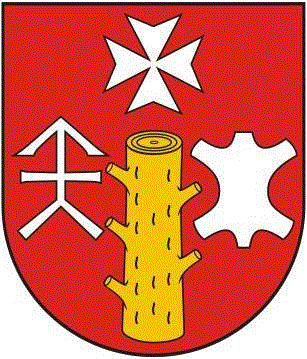 Zapytanie ofertowe pn.:Świadczenie usług w zakresie przewozów autobusowych o charakterze użyteczności publicznej na terenie Gminy Zembrzyce na linii komunikacyjnej Marcówka Centrum –Zembrzyce Dąbie – Marcówka Centrum.Nazwa i adres Zamawiającego: Gmina Zembrzyce 34-210 Zembrzyce 540                             TEL: (0-33) 874-60-02 874-60-40 FAX: (0-33) 877-07-00 e-mail: gmina@zembrzyce.pl  . NIP (Gminy Zembrzyce ): 552-157-68-05 Opis przedmiotu zamówienia świadczenie usługi w zakresie przewozów autobusowych o charakterze użyteczności publicznej na terenie Gminy Zembrzyce na linii komunikacyjnej Marcówka Centrum – Zembrzyce Dąbie – Marcówka Centrum zgodnie z załączonym wykazem stanowiącym załącznik nr 2 do niniejszego zapytania. Ogólne wymagania : Wykonawca w celu prawidłowego opracowania oferty winien sprawdzić w terenie warunki wykonania zamówienia,autobus świadczący usługę musi być dostępny dla osób niepełnosprawnych – niska podłoga,liczba miejsc siedzących i stojących dla pasażerów w autobusie musi wynieść co najmniej 39 miejsc,za zgodą Zamawiającego dopuszcza się możliwość korekty rozkładu jazdy w granicach 10 minut przy rozpoczęciu danego kursu.3.  Termin realizacji przedmiotu zamówienia ustala się od dnia 02.01.2023 r. do dnia 31.12.2023 r.4. Opis sposobu obliczenia ceny oferty:a) Zamawiający ustala, że obowiązującym rodzajem wynagrodzenia dla przedmiotowego zamówienia jest wynagrodzenie ryczałtowe, zgodnie z ofertą Wykonawcy.b) cena oferty   musi  zawierać  wszelkie  koszty niezbędne do poniesienia przy realizacji zamówienia wynikające wprost ze zapytania i wniosków z jego analizy oraz wszelkie elementy  nieprzewidziane  bez uwzględnienia, których nie można wykonać zamówienia.c) Wykonawca określi w ofercie cenę za jeden wozokilometr w złotych polskich z dokładnością do dwóch miejsc po przecinku.5. Kryteria oceny ofert :Przy wyborze oferty zamawiający kierować się będzie  kryterium: cena brutto – 100%Ocena za to kryterium dokonana zostanie wg następującego wzoru: X = najniższa cena za jeden wozokilometr / cena za jeden wozokilometr badanej oferty   x   100pkt6. Zmiana umowy – określone w projekcie umowy7. Warunki płatności- określone w projekcie umowy8. Sposób przygotowania oraz miejsce i termin składania oferty:Ofertę należy złożyć w formie pisemnej w budynku Urzędu Gminy Zembrzyce 34-210 Zembrzyce 540 na dziennik podawczy lub za pośrednictwem poczty Na kopercie należy umieścić nazwę i adres Zamawiającego oraz Wykonawcy, a także adnotację: „Świadczenie usług w zakresie przewozów autobusowych o charakterze użyteczności publicznej na terenie gminy Zembrzyce na linii komunikacyjnej Zembrzyce Marcówka Centrum – Zembrzyce Dąbie – Marcówka Centrum”Ofertę należy złożyć w terminie do dnia 22.12.2022 r. do godziny 12.00.9. Oferty otrzymane po terminie ich składania, zostaną zwrócone Wykonawcom bez otwierania. 10. Okres związania ofertą: 30 dni. Bieg terminu związania ofertą rozpoczyna się wraz z upływem terminu składania ofert.11. Zamawiający udzieli zamówienia wykonawcy, którego oferta odpowiada wszystkim wymaganiom określonym w niniejszej zapytaniu ofertowym i została oceniona jako najkorzystniejsza w oparciu o podane wyżej kryteria oceny ofert.12. Zamawiający może unieważnić postępowanie jeżeli cena najkorzystniejszej oferty, przewyższy kwotę którą Zamawiający zamierza przeznaczyć na sfinansowanie zadania.13. Osoba do kontaktu w sprawie niniejszego zapytania : Przemysław Fidelus – Kierownik Referatu Inwestycji i Rozwoju – Tel. 33 8746 040.Załączniki:Zał. Nr 1 projekt umowyZał. Nr 2 wykaz